Opis przedmiotu zamówienia CZĘŚĆ I- Ścianki wystawienniczeCZĘŚĆ II- Roll-pyG.1Ścianka reklamowa nr 1 (pop- up)Ścianka reklamowa nr 1 (pop- up)WymiaryŚcianka reklamowa szerokość 2500 mm, wysokość 2300 mm; +/–10% dopuszczalna tolerancja). Trybuna wymiary 925 x 910 x 480 mm; +/–10% dopuszczalna tolerancjaSurowiec/materiałŚcianka reklamowa – konstrukcja aluminiowa wzmocniona (wzmocnienia krzyżowe)Kolory i technika zadruku/znakowaniaŚcianka reklamowa – kolor konstrukcji srebrny. Wykonanie wydruku grafiki na PCV wg projektu przygotowanego przez zamawiającego.Trybunka – Wykonanie wydruku grafiki (przygotowanej przez zamawiającego) na PCV. Grafika dodatkowo zabezpieczona laminatem matowym UV chroniącym przed uszkodzeniami.Dodatkowe informacjeŚcianka reklamowa pop -up typu EFEKT, elementy ścian połączone systemem połączeń – listwy magnetyczne wpinane w stelaż, łatwy montaż (ścianka rozkładana jednym pociągnięciem), klasyczny łukowy kształt. Kufer na kółkach do transportu ścianki i grafiki. Trybuna – klasyczny łukowy kształt. W komplecie lada i półka pod akcesoria, torba transportowa (kuferek zamykany na zatrzaski). Ilustracja poglądowa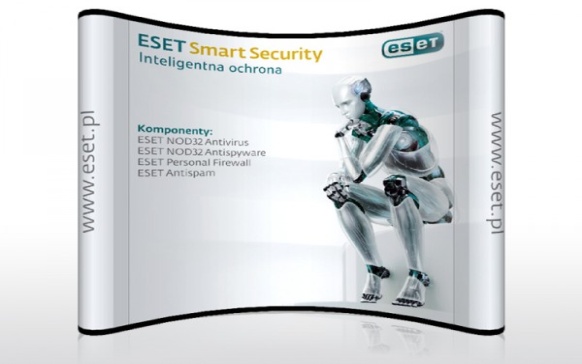 Szacowany nakład2G.2Ścianka reklamowa nr 2 (wymiary 2200 x 2220)Ścianka reklamowa nr 2 (wymiary 2200 x 2220)WymiaryŚcianka reklamowa szerokość 2200 mm, wysokość 2220 mm; +/–10% dopuszczalna tolerancja). Torba transportowa- 630x 260 x 250 mm; +/–10% dopuszczalna tolerancjaSurowiec/materiałŚcianka reklamowa – konstrukcja aluminiowa.Kolory i technika zadruku/znakowaniaŚcianka reklamowa – kolor konstrukcji srebrny. Wykonanie wydruku grafiki na elastycznej tkaninie poliestrowej idealnie dopasowanej do konstrukcji wg projektu przygotowanego przez zamawiającego- techniką sublimacji. Zadruk z jednej strony.Dodatkowe informacjeŚcianka reklamowa, składa się z aluminiowych profili łączonych ze sobą na specjalne zatrzaski. Rurka jest wkładana w rurkę, to ułatwia szybki montaż. Wydruk jest jedną tkanina zakładana na konstrukcję jak poszewka na poduszkę. Zapinana na zamek błyskawiczny.  Wydruk jest zapakowany w osobny pokrowiec. Torba transportowa, pod spodem ma jeżyki, zamykana na suwak.Ilustracja poglądowa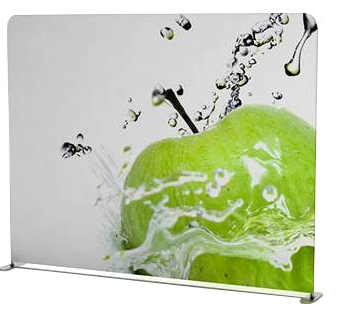 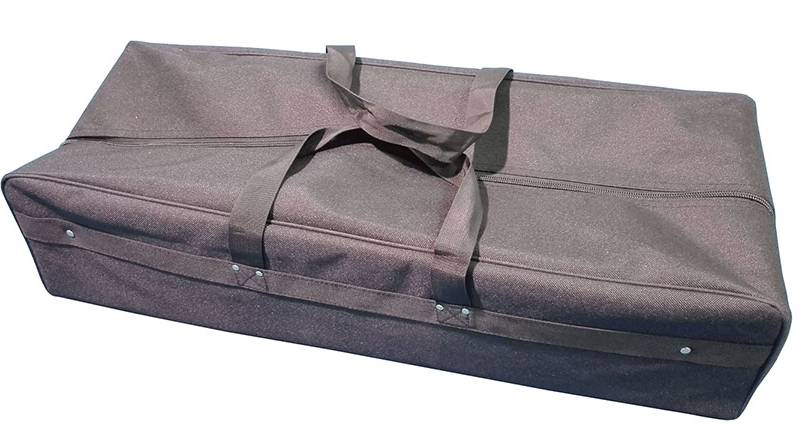 Szacowany nakład3G.3Ścianka reklamowa nr 3 (wymiary 2800 x 2220)Ścianka reklamowa nr 3 (wymiary 2800 x 2220)WymiaryŚcianka reklamowa szerokość 2800 mm, wysokość 2220 mm; +/–10% dopuszczalna tolerancja). Torba transportowa- 730 x 250 x 250 mm; +/–10% dopuszczalna tolerancjaSurowiec/materiałŚcianka reklamowa – konstrukcja aluminiowa.Kolory i technika zadruku/znakowaniaŚcianka reklamowa – kolor konstrukcji srebrny. Wykonanie wydruku grafiki na elastycznej tkaninie poliestrowej idealnie dopasowanej do konstrukcji wg projektu przygotowanego przez zamawiającego- techniką sublimacji. Zadruk z jednej strony.Dodatkowe informacjeŚcianka reklamowa, składa się z aluminiowych profili łączonych ze sobą na specjalne zatrzaski. Rurka jest wkładana w rurkę, to ułatwia szybki montaż. Wydruk jest jedną tkanina zakładana na konstrukcję jak poszewka na poduszkę. Zapinana na zamek błyskawiczny.  Wydruk jest zapakowany w osobny pokrowiec. Torba transportowa, pod spodem ma jeżyki, zamykana na suwak.Ilustracja poglądowaSzacowany nakład3G.4Ścianka reklamowa nr 4 (wymiary 3400 x 2220)Ścianka reklamowa nr 4 (wymiary 3400 x 2220)WymiaryŚcianka reklamowa szerokość 3400 mm, wysokość 2220 mm; +/–10% dopuszczalna tolerancja). Torba transportowa- 730 x 250 x 250 mm; +/–10% dopuszczalna tolerancjaSurowiec/materiałŚcianka reklamowa – konstrukcja aluminiowa.Kolory i technika zadruku/znakowaniaŚcianka reklamowa – kolor konstrukcji srebrny. Wykonanie wydruku grafiki na elastycznej tkaninie poliestrowej idealnie dopasowanej do konstrukcji wg projektu przygotowanego przez zamawiającego- techniką sublimacji. Zadruk z jednej strony.Dodatkowe informacjeŚcianka reklamowa, składa się z aluminiowych profili łączonych ze sobą na specjalne zatrzaski. Rurka jest wkładana w rurkę, to ułatwia szybki montaż. Wydruk jest jedną tkanina zakładana na konstrukcję jak poszewka na poduszkę. Zapinana na zamek błyskawiczny.  Wydruk jest zapakowany w osobny pokrowiec. Torba transportowa, pod spodem ma jeżyki, zamykana na suwak.Ilustracja poglądowaSzacowany nakład1G.5Ścianka reklamowa nr 5 ( łukowa)Ścianka reklamowa nr 5 ( łukowa)WymiaryŚcianka reklamowa szerokość 3100 mm, wysokość 2210 mm; +/–10% dopuszczalna tolerancja). Torba transportowa- 920 x 360 x 350 mm; +/–10% dopuszczalna tolerancjaSurowiec/materiałŚcianka reklamowa – konstrukcja aluminiowa.Kolory i technika zadruku/znakowaniaŚcianka reklamowa – kolor konstrukcji srebrny. Wykonanie wydruku grafiki na elastycznej tkaninie poliestrowej idealnie dopasowanej do konstrukcji wg projektu przygotowanego przez zamawiającego- techniką sublimacji. Zadruk z jednej strony.Dodatkowe informacjeŚcianka reklamowa, składa się z aluminiowych profili łączonych ze sobą na specjalne zatrzaski. Rurka jest wkładana w rurkę, to ułatwia szybki montaż. Wydruk jest jedną tkanina zakładana na konstrukcję jak poszewka na poduszkę. Zapinana na zamek błyskawiczny.  Wydruk jest zapakowany w osobny pokrowiec. Torba transportowa, pod spodem ma jeżyki, zamykana na suwak.  Klasyczny łukowy kształt.Ilustracja poglądowa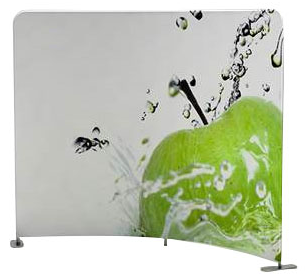 Szacowany nakład2H.1Banner typu ROLL-UP, wymiary 200x100 cmBanner typu ROLL-UP, wymiary 200x100 cmWymiaryWysokość 2000 mm x szerokość 1000 mm; +/–10% dopuszczalna tolerancja Surowiec/materiałMateriał typu block-out (o gramaturze minimum 240 g/m2,, maksymalnie 600 gram/ m2) bez efektu zawijania się boków lub falowania materiału. Aluminiowy maszt. Dolne stalowe gniazdo obsadzenia masztu. Górne gniazdo obsadzenia masztu z tworzywa sztucznego z wkładem centrującym. Kaseta ze sztywnego, grubego aluminium, bez nóżek rozkładanych w bok, chromowane boki kasety.Kolory i technika zadruku/znakowaniaJakość wydruku: 1440  dpi. Bez laminatu. Druk jednostronny w pełnym kolorze. Projekt nadruku zostanie dostarczony przez Zamawiającego.Dodatkowe informacjeLekka konstrukcja z możliwością regulacji w pionie. Górna listwa zaciskowa. Składany trzyczęściowy maszt podpierający, z pewnym i niewidoczny od frontu zaczepem. Boki kasety w kształcie łezki z systemem rolującym. Kaseta ma w podstawie 2 dodatkowe wkręcane nóżki / śruby, które regulują nachylenie roll-upa w pionie lub w poziomie (w przypadku nierównego podłoża).Ilustracja poglądowa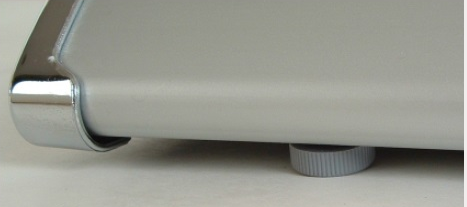 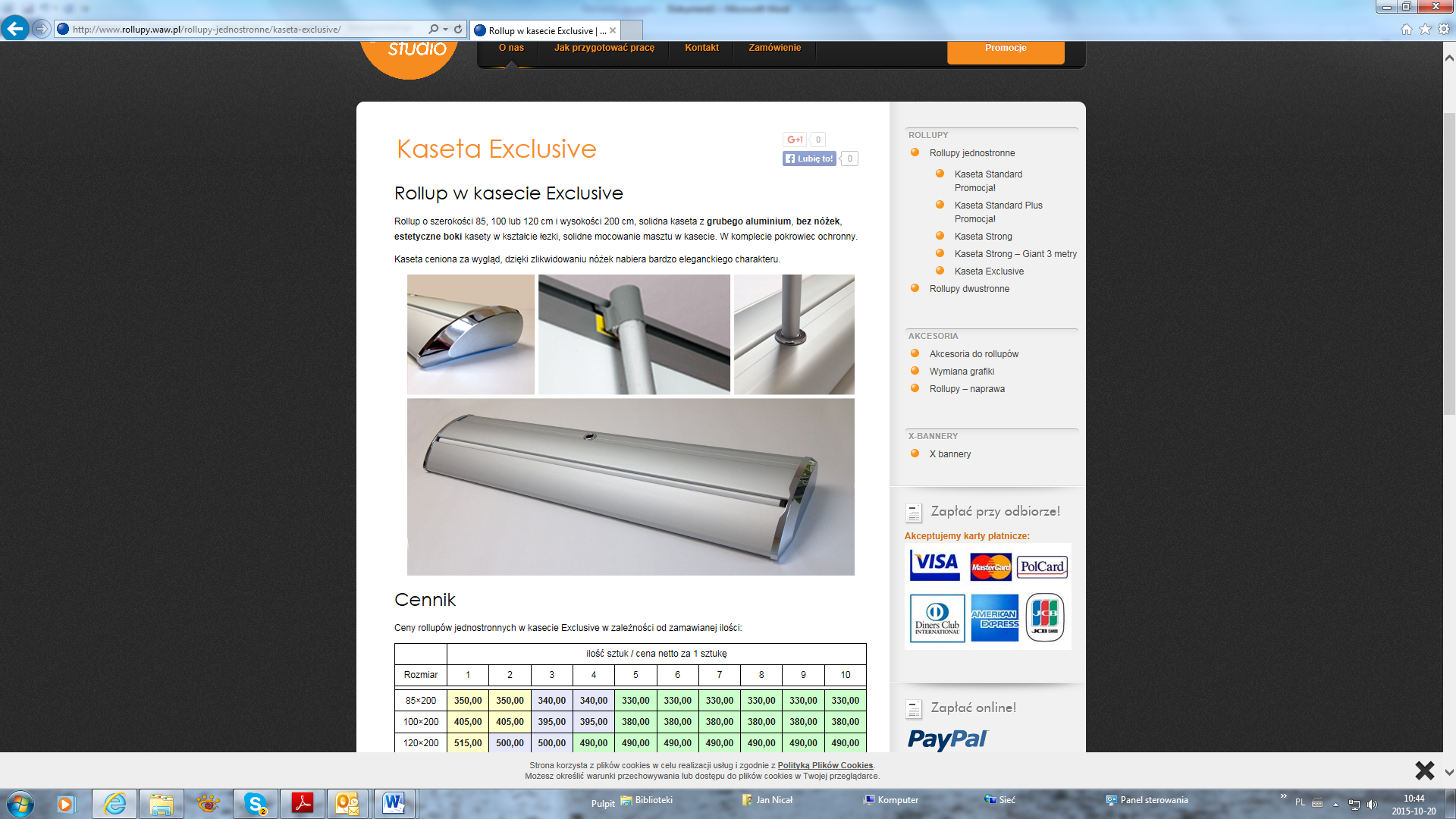 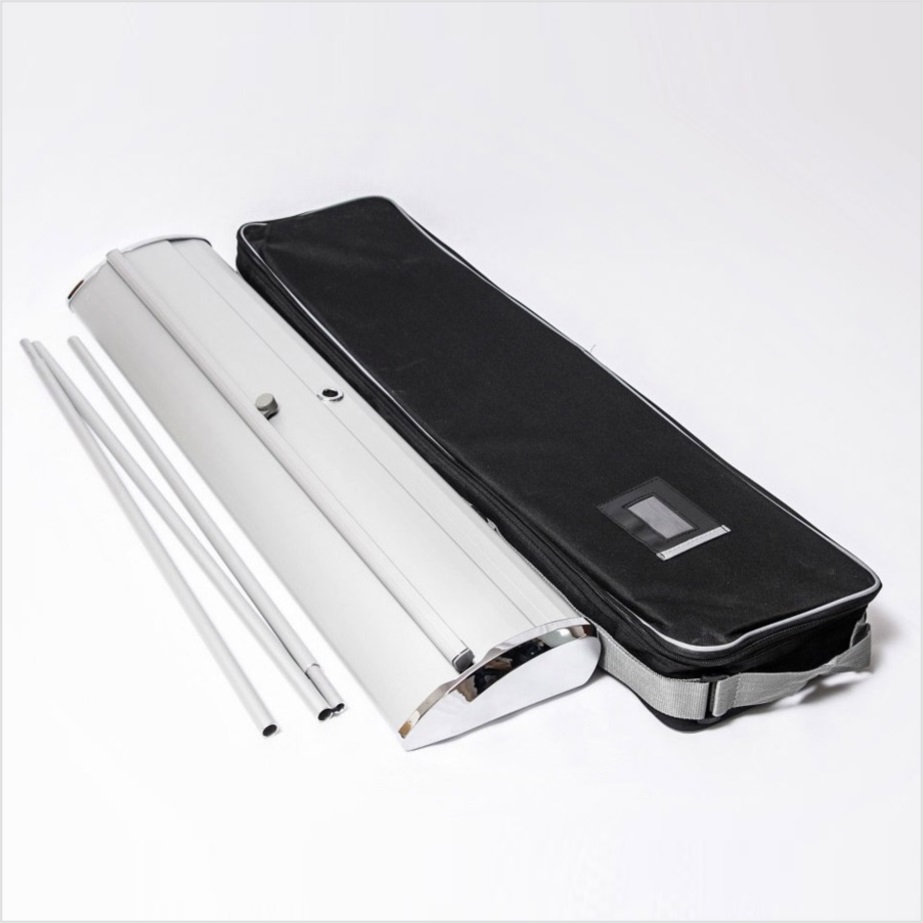 PakowanieTorba transportowa otwierana z góry.Roll-up pakowany w czarny pokrowiec, wykonany z mocnego, nie drącego się materiału usztywnianego od wewnątrz dodatkowo wszytą wkładką. Pokrowiec wyposażony w dwa rodzaje szarych uchwytów. Na jednej z zewnętrznych stron pokrowca powinna się znajdować mała, przezroczysta  kieszonka, w której można umieścić wydrukowany mini projekt roll-upu. Wewnątrz pokrowca miejsce na maszt. Pokrowiec zamykany na suwak umożliwiający spakowanie roll-upu w pozycji poziomej (zdjęcie poniżej).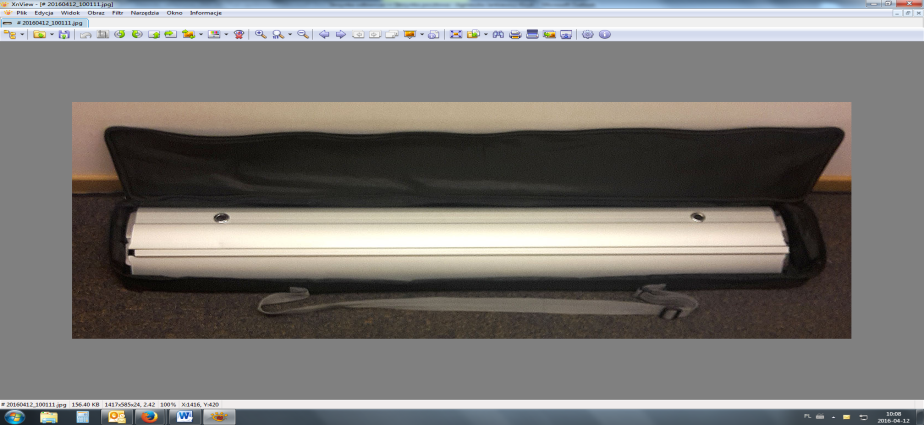 Szacowany nakład18H.2Banner typu ROLL-UP, wymiary 200x120 cmBanner typu ROLL-UP, wymiary 200x120 cmWymiaryWysokość 2000 mm x szer. 1200 mm; +/–10% dopuszczalna tolerancjaSurowiec/materiałMateriał typu block-out (o gramaturze minimum 240 g/m2,, maksymalnie 600 gram/ m2) bez efektu zawijania się boków lub falowania materiału. Aluminiowe 2 maszty podpierające. Dolne stalowe gniazdo obsadzenia masztu. Górne gniazdo obsadzenia masztu z tworzywa sztucznego z wkładem centrującym. Kaseta ze sztywnego, grubego aluminium, bez nóżek rozkładanych w bok, chromowane boki kasety.Kolory i technika zadruku/znakowaniaJakość wydruku: 1440 dpi. Bez laminatu. Druk  jednostronny w pełnym kolorze. Projekt nadruku zostanie dostarczony przez Zamawiającego.Dodatkowe informacjeLekka konstrukcja z możliwością regulacji w pionie. Górna listwa zaciskowa. Składane trzyczęściowe dwa maszty podpierające, z pewnymi i niewidocznymi od frontu zaczepami. Boki kasety w kształcie łezki z systemem rolującym. Kaseta ma w podstawie 2 dodatkowe wkręcane nóżki / śruby, które regulują nachylenie roll-upa w pionie lub w poziomie (w przypadku nierównego podłoża).Ilustracja poglądowaPakowanieTorba transportowa otwierana z góry.Roll-up pakowany w czarny pokrowiec, wykonany z mocnego, nie drącego się materiału usztywnianego od wewnątrz dodatkowo wszytą wkładką. Pokrowiec wyposażony w dwa rodzaje szarych uchwytów. Na jednej z zewnętrznych stron pokrowca powinna się znajdować mała, przezroczysta  kieszonka, w której można umieścić wydrukowany mini projekt roll-upu. Wewnątrz pokrowca miejsce na maszty. Pokrowiec zamykany na suwak umożliwiający spakowanie roll-upu w pozycji poziomej (zdjęcie poniżej).Szacowany nakład18H.3Banner typu ROLL-UP mini, wymiary 45 x 31 cmBanner typu ROLL-UP mini, wymiary 45 x 31 cmWymiaryWysokość  roll-upa z kasetą: 450 mm x szerokość kasety 310 mm; +/–10% dopuszczalna tolerancja; Wymiary zadruku: wysokość 428 mm + 8mm chowany display; szerokość 297 mm; +/–10% dopuszczalna tolerancja; Surowiec/ wykorzystany materiałRodzaj materiału: Materiał typu block-out z jednej strony, z drugiej matowy.  Grubość materiału – 450 g/m2 bez efektu zawijania się boków lub falowania materiału. Kolory i technika zadruku/znakowaniaJakość wydruku: 720 dpi. Bez laminatu.zadruk jednostronny w pełnym kolorze. Projekt nadruku zostanie dostarczony przez Zamawiającego.Wykończenie/oprawa 
i uszlachetnienieAluminiowy maszt. Dolne stalowe gniazdo obsadzenia masztu. Górne gniazdo obsadzenia masztu z tworzywa sztucznego z wkładem centrującym. Kaseta ze sztywnego, grubego aluminium, bez nóżek, chromowane boki kasety.Dodatkowe informacjeLekka konstrukcja z możliwością regulacji w pionie. Górna listwa zaciskowa. Składany dwuczęściowy maszt podpierający, z pewnym i niewidoczny od frontu zaczepem. Boki kasety w kształcie łezki z systemem rolującym.Ilustracja poglądowa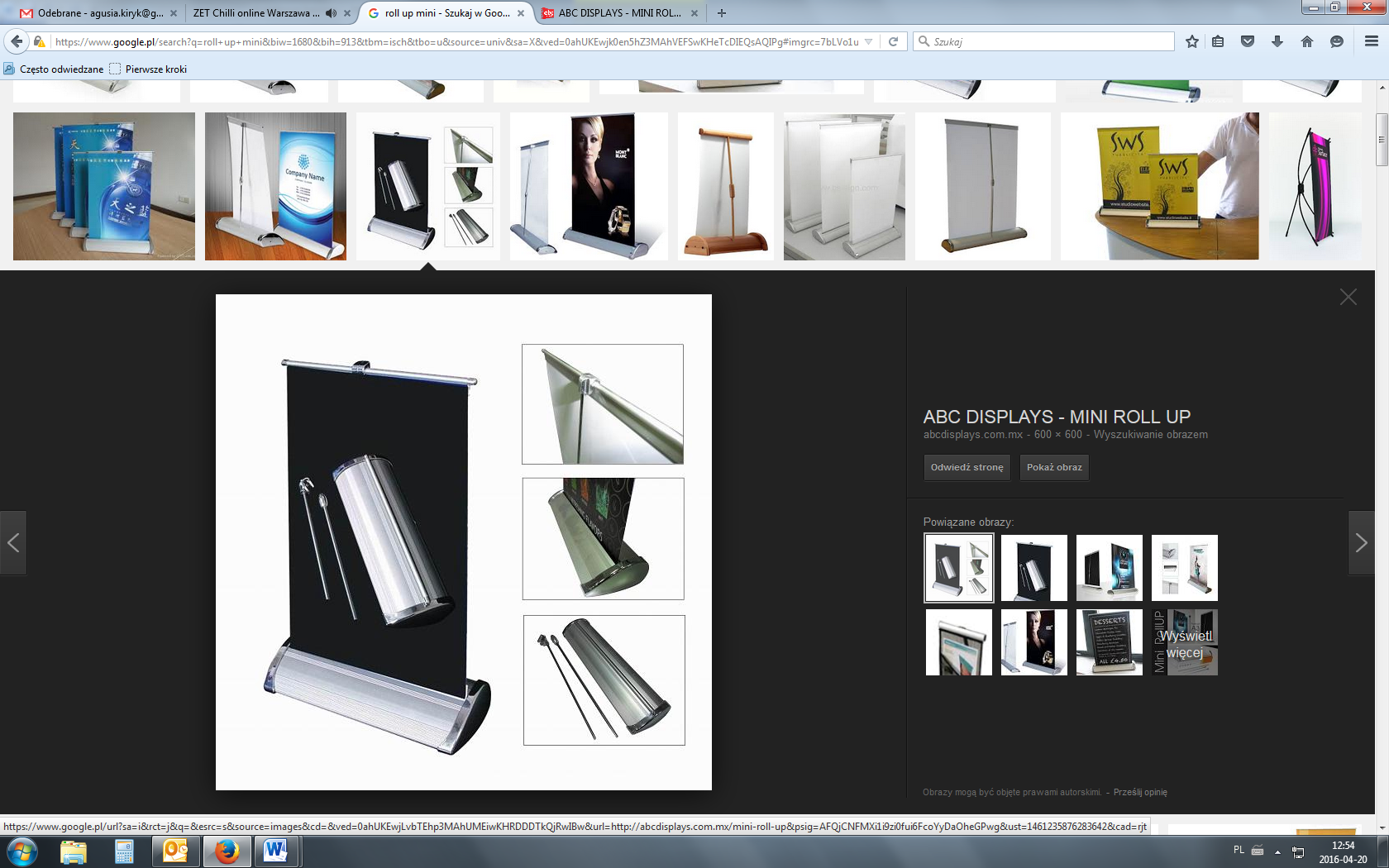 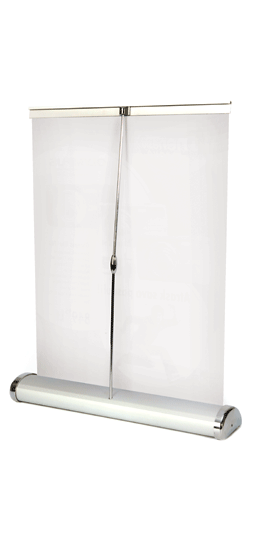 PakowanieRoll-up pakowany w folię bąbelkową oraz mocne tekturowe pudełkoSzacowany nakład20 sztuk